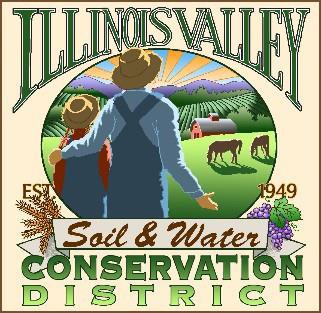 Illinois Valley Soil and Water Conservation District331 E Cottage Park Dr Suite 1B - P.O. Box 352Cave Junction, OR 97523 Phone: 541-592-3731Monthly Board Meeting Agenda May 25, 2023- SWCD Office/ZOOM6:00 PM: Call to Order 6:30 PM: Acceptance of Minutes6:35 PM: Acceptance of Financial Reports6:40 PM: Old BusinessWater Quality Monitoring Report6:50 PM: New BusinessTo be Announced7:00 PM: Staff and Partnering Agency ReportsJohn’s reportCheryl’s reportArlyse’s Report7:20 PM Public comments7:25 Partnering Agency Reports/Comments7:30 PM: Adjourn